Научно-практическая конференция, посвящена 100-летию Кубанского ГАУ, 25-летию основания кафедры прикладной экологии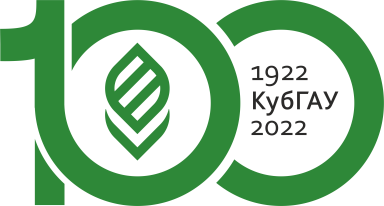 МИНИСТЕРСТВО СЕЛЬСКОГО ХОЗЯЙСТВА РОССИЙСКОЙ ФЕДЕРАЦИИФедеральное государственное бюджетное образовательное учреждениевысшего образованияКУБАНСКИЙ ГОСУДАРСТВЕННЫЙ АГРАРНЫЙ УНИВЕРСИТЕТимени И.Т. ТРУБИЛИНАФакультет агрономии и экологииII Всероссийская научно-практическая конференция«ЭКОЛОГИЯ И ПРИРОДОПОЛЬЗОВАНИЕ»УВАЖАЕМЫЕ КОЛЛЕГИ!Приглашаем Вас принять участие в работеII Всероссийской научно-практической конференции «Экология и природопользование», которая состоится 6 – 10 июня 2022 г. в Кубанском государственном аграрном университете им. И.Т. Трубилина, г. Краснодар, РоссияПриоритетной целью конференции является обмен научными знаниями и перспективными направлениями решения актуальных экологических проблем современности.НАПРАВЛЕНИЯ РАБОТЫ КОНФЕРЕНЦИИ:1. Актуальные проблемы экологии, охраны природы и пути их решения.2. Экологические проблемы и устойчивое развитие.3. Экология урбанизированных территорий.4. Экологический мониторинг.5. Экологические проблемы АПК.6. Рациональное природопользование.7. Современные технологии подготовки кадров по экологическим направлениям.8. Экологическая культура и экологическое воспитание общества.9. Экологический туризм: современные векторы развития.ПЛАН РАБОТЫ КОНФЕРЕНЦИИ:6 июня 2022 г. – Научно-практический вебинар, посвященный Всемирному Дню окружающей среды в России.7 июня 2022 г. – Научно-практическая конференция «Экология и природопользование», работа секций конференции.8 июня 2022 г. – Школа молодых ученых «Проектирование в экологии и природопользовании». 9 июня 2022 г. – Экскурсия по территории Кубанского государственного аграрного университета им. И.Т. Трубилина и Ботанического сада им. И.С. Косенко.6 – 10 июня 2022 г. – Постерная выставка (стендовые доклады участников конференции).10 июня 2022 г. – Работа экспертной команды. Подведение итогов конференции.ФОРМЫ УЧАСТИЯ В КОНФЕРЕНЦИИ:– Доклад на секционном заседании конференции (очное участие)– Публикация без участия в работе конференции (заочное участие)– Стендовый доклад (постерная выставка).ОРГКОМИТЕТ КОНФЕРЕНЦИИ:Председатель: Макаренко А.А., к.с/х.н., доцент, декан факультета агрономии и экологии ФГБОУ ВО Кубанского ГАУ.Члены оргкомитета: Чернышева Н.В., к.б.н., доцент, заведующая кафедрой прикладной экологии ФГБОУ ВО Кубанского ГАУ;Максименко А.Г., к.г.н., доцент кафедры прикладной экологии ФГБОУ ВО Кубанского ГАУ;Мельченко А.И., д.б.н., доцент кафедры прикладной экологии ФГБОУ ВО Кубанского ГАУ;Францева Т.П., к.т.н., доцент кафедры прикладной экологии ФГБОУ ВО Кубанского ГАУ;Хмара И.В., к.с/х.н., доцент кафедры прикладной экологии ФГБОУ ВО Кубанского ГАУ.УСЛОВИЯ УЧАСТИЯ:Для участия в конференции необходимо отправить в адрес оргкомитета конференции заявку на участие и статью не позднее 20 мая 2022 года, на электронный адрес: ecolog_kubsau@bk.ru Ответ о приеме или отклонении материалов высылается в течение трех рабочих дней с момента получения. Материалы, поступившие позже указанного срока, не оформленные по требованиям, не принимаются и не рассматриваются. Общий объем статьи, включая список использованных источников, не более 4 страниц.Все поступающие материалы проверяются на оригинальность. Порог уникальности составляет 70 %.Заявка и статья должны находиться в разных файлах и называться по фамилии автора/авторов: Иванов_статья.doc, Иванов_заявка.doc. Каждый автор представляет не более 3 публикаций, включая соавторство.Организационный взнос за участие в конференции не взимается. Материалы будут размещены в РИНЦ после проведения  конференции.ВАЖНО!!!Заявка на участие высылается вместе с материалами статьи на  электронный адрес: ecolog_kubsau@bk.ru (КубГАУ) до 20 мая 2022 г.По организационным вопросам и вопросам публикации материалов:Максименко Анна Григорьевна		+79884875105         ecolog_kubsau@bk.ruЗАЯВКА (заполняется для каждого автора)на участие во II Всероссийской научно-практической конференции «Экология и природопользование»ТРЕБОВАНИЯ К ОФОРМЛЕНИЮ МАТЕРИАЛОВ:Срок отправки материалов: не позднее 20 мая 2022 г.При участии в работе конференции без публикации и доклада оформление заявки обязательно!Общий объем статьи, включая список использованных источников, не более 4 страниц. Отдельно заполняется заявка на участие. Статья предоставляется в текстовом формате  MS Word 2007–2010 (*.doc).Размер бумаги – А5 (148 × 210 мм);Поля – верхнее и нижнее – 1,8 см; левое и правое – 1,7 см; Шрифт – Times New Roman;Размер шрифта заголовка (кегль) – 12; размер шрифта текста – 10;Абзацный отступ – 0,75 см; Междустрочный интервал – одинарный; Переносы – автоматические (не вручную);Выравнивание текста – по ширине;Допустимые выделения – полужирное начертание заголовка доклада;Дефис(-) должен отличаться от тире (–). Тире и кавычки («») должны быть одинакового начертания по всему тексту;Не допускаются пробелы между абзацами;Не допускается использование громоздких таблиц и рисунков, занимающих более половины страницы (только вертикальная ориентация);Список литературы размещается в конце статьи и обусловливается наличием цитат или ссылок;Список литературы оформляется в соответствии с ГОСТ 7.1–2003;Список литературы нумеруется вручную (не автоматически);Внутритекстовые ссылки на включенные в список литературы работы приводятся в квадратных скобках [1]. Использование автоматических постраничных ссылок не допускается. СПРАВОЧНЫЙ АППАРАТ СТАТЬИ ДОЛЖЕН ВКЛЮЧАТЬ:УДК в верхнем левом углу;название материалов на русском языке строчными буквами, начиная с заглавной, с размещением по центру с применением полужирного начертания (переносы не допускаются!);название материалов на английском языке строчными буквами;фамилия и инициалы автора с выравниванием текста по правому краю с применением курсивного начертания;аннотацию и ключевые слова на русском языке;аннотацию и ключевые слова на английском языке;основной текст;список литературы. Рекомендуемый объем аннотации 3-4 предложения обычного текста, не повторяющегося в нижеизложенном материале. Оптимальное количество ключевых слов – от 3 до 7. Список литературы рекомендуется ограничить 3-7 источниками.1 автор2 авторФамилия Имя Отчество Должность Ученая степень, званиеПолное название организации, подразделениеАдрес организацииE-mail, телефонФорма участия (очная, заочная)Необходимость сертификата участникаНаправление конференции (секция)Тема доклада / выступления 